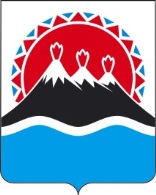  АГЕНТСТВО ПО ВНУТРЕННЕЙ ПОЛИТИКЕ КАМЧАТСКОГО КРАЯПРИКАЗ №  45-пг. Петропавловск-Камчатский                                      «10» июня 2016 годаПРИКАЗЫВАЮ:Внести в приказ Агентства по внутренней политике Камчатского края от 22.06.2011 № 28-п «О комиссии по соблюдению требований к служебному поведению государственных гражданских служащих Камчатского края и урегулированию конфликта интересов в Агентстве по внутренней политике Камчатского края» следующие изменения:часть 3 признать утратившей силу; в приложении 1:а) вывести из состава комиссии по соблюдению требований к служебному поведению государственных гражданских служащих Камчатского края и урегулированию конфликта интересов в Агентстве по внутренней политике Камчатского края (далее – комиссия) Мелихову Светлану Григорьевну;б) ввести в состав комиссии:в приложении 2:а) пункт 1 части 6 изложить в следующей редакции:«1) в течение 10-ти календарных дней назначает дату заседания комиссии. При этом дата заседания комиссии не может быть назначена позднее 20-ти календарных дней со дня поступления указанной информации, за исключением случаев, предусмотренных частями 3.31 и 3.32 Положения;";б) в части 62 слова «заявления, указанного в подпункте «б» заменить словами «заявлений, указанных в подпунктах «б» и «в»;в) часть 9 изложить в следующей редакции:«9. Заседание комиссии проводится, как правило, в присутствии гражданского служащего, в отношении которого рассматривается вопрос о соблюдении требований к служебному поведению и (или) требований об урегулировании конфликта интересов, или гражданина. О намерении лично присутствовать на заседании комиссии гражданский служащий или гражданин указывает в обращении, заявлении или уведомлении, представляемых в соответствии с пунктом 2 части 3.1 Положения.»;г) дополнить частью 91 следующего содержания:«91. Заседания комиссии могут проводиться в отсутствие гражданского служащего или гражданина в случае:1) если в обращении, заявлении или уведомлении, предусмотренных пунктом 2 части 3.1 настоящего Положения, не содержится указания о намерении гражданского служащего или гражданина лично присутствовать на заседании комиссии;2) если гражданский служащий или гражданин, намеревающиеся лично присутствовать на заседании комиссии и надлежащим образом извещенные о времени и месте его проведения, не явились на заседание комиссии.»;д) в части 18 слова «в течение 3-х» заменить словами «в течение 7-ми».Настоящий приказ вступает в силу через 10 дней после дня его официального опубликования.  И. о. Руководителя Агентства                                                          Е.Л. ШевцоваПояснительная запискак проекту приказа Агентства по внутренней политике Камчатского края 
«О внесении изменений в приказ Агентства по внутренней политике Камчатского края от 22.06.2011 № 28-п «О комиссии по соблюдению требований к служебному поведению государственных гражданских служащих Камчатского края и урегулированию конфликта интересов в Агентстве по внутренней политике Камчатского края»Настоящий проект разработан в целях уточнения отдельных положений приказа Агентства по внутренней политике Камчатского края 
«О комиссии по соблюдению требований к служебному поведению государственных гражданских служащих Камчатского края и урегулированию конфликта интересов в Агентстве по внутренней политике Камчатского края» в связи с принятием постановления Правительства Камчатского края 
от 23.05.2016 № 186 «О внесении изменений в постановление Правительства Камчатского края от 15.02.2011 № 72-П «О комиссии при Правительстве Камчатского края по соблюдению требований к служебному поведению государственных гражданских служащих Камчатского края и урегулированию конфликта интересов».Издание настоящего проекта приказа не потребует дополнительных финансовых расходов краевого бюджета.Проект приказа Агентства по внутренней политике Камчатского края 31.05.2016 размещен на официальном сайте исполнительных органов государственной власти Камчатского края в сети «Интернет» для проведения независимой антикоррупционной экспертизы в срок до 08.06.2016. По окончании указанного срока заключений не поступило. О внесении изменений в приказ Агентства по внутренней политике Камчатского края от 22.06.2011             № 28-п «О комиссии по соблюдению требований к служебному поведению государственных гражданских служащих Камчатского края и урегулированию конфликта интересов в Агентстве по внутренней политике Камчатского края»Стефаненко Валерий Олегович- начальник отдела по профилактике коррупционных и иных правонарушений Главного управления государственной службы Губернатора и Правительства Камчатского края;